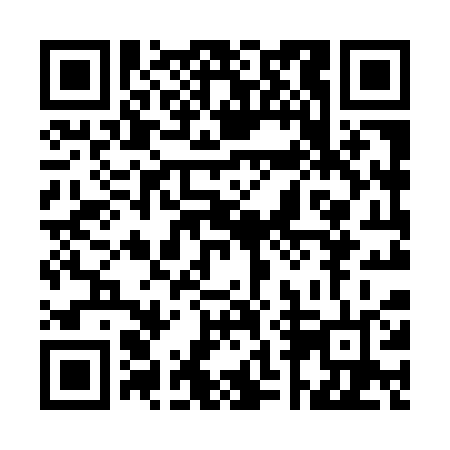 Prayer times for Amherst Point, Nova Scotia, CanadaWed 1 May 2024 - Fri 31 May 2024High Latitude Method: Angle Based RulePrayer Calculation Method: Islamic Society of North AmericaAsar Calculation Method: HanafiPrayer times provided by https://www.salahtimes.comDateDayFajrSunriseDhuhrAsrMaghribIsha1Wed4:276:041:146:158:2510:022Thu4:256:021:146:168:2710:043Fri4:236:011:146:178:2810:064Sat4:215:591:146:188:2910:085Sun4:195:581:146:188:3010:096Mon4:175:561:146:198:3210:117Tue4:155:551:146:208:3310:138Wed4:135:541:146:218:3410:159Thu4:115:521:146:218:3510:1710Fri4:095:511:136:228:3710:1911Sat4:075:501:136:238:3810:2012Sun4:065:491:136:248:3910:2213Mon4:045:471:136:248:4010:2414Tue4:025:461:136:258:4110:2615Wed4:005:451:136:268:4310:2816Thu3:585:441:136:268:4410:3017Fri3:575:431:146:278:4510:3118Sat3:555:421:146:288:4610:3319Sun3:535:411:146:288:4710:3520Mon3:525:401:146:298:4810:3721Tue3:505:391:146:308:4910:3822Wed3:485:381:146:308:5010:4023Thu3:475:371:146:318:5110:4224Fri3:455:361:146:328:5310:4325Sat3:445:351:146:328:5410:4526Sun3:435:341:146:338:5510:4727Mon3:415:341:146:338:5610:4828Tue3:405:331:146:348:5610:5029Wed3:395:321:156:358:5710:5130Thu3:375:321:156:358:5810:5331Fri3:365:311:156:368:5910:54